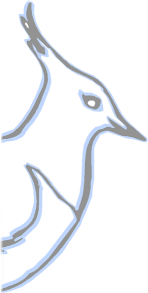 SOCIAAL VEILIGHEIDSPLANKBS KIEVITSLOOP 2022-2023Inhoudsopgave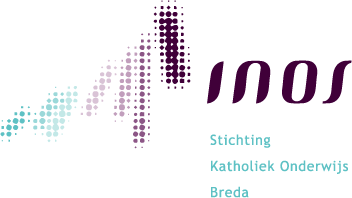 VoorwoordInleidingWettelijk kaderUitgangspunten INOSRelatie tot ARBO-beleidsplan
Visie op sociale veiligheidVisieDoelen en kernwaardenSchoolregels en afspraken Inzicht in veiligheidsbeleving, incidenten en mogelijke risico’sMonitoring van veiligheidsbeleving bij leerlingen, ouders en personeelBeeld van veiligheidsrisico’s en incidentenTaken en verantwoordelijkhedenTaken coördinator sociale veiligheidTaken interne vertrouwenspersoonAfspraken met externe partnersAanwezigheid regelingenPositief pedagogisch handelen, pedagogisch klimaatUitgangspunten en afspraken voor positief pedagogisch handelenAfstemming met ouders
Preventieve en curatieve activiteiten en programma’s op schoolOp schoolniveau, groepsniveau en individueel niveauScholing en training van personeelSignaleren en effectief handelenWat doet school aan signalering en handelenOndersteuningsstructuurBorgingCyclisch proces in de schoolBijlagenGedragscode personeel KievitsloopGedragsregels KievitsloopPestprotocol KievitsloopMeldcode huiselijk geweld en kindermishandeling INOSKlachtenregeling INOSProtocol Kanjer KievitsloopProtocol time-out, schorsen, verwijderen en ontzegging toegang oudersPrivacyreglement INOSProtocol sociale media INOSVoorwoordVoor u ligt het schoolveiligheidsplan van Katholieke Basisschool Kievitsloop. Op Kbs Kievitsloop spelen, leren en werken elke dag ongeveer 200 leerlingen aan hun toekomst. De basis van ons onderwijs ligt in het bieden van een veilige leeromgeving, waar leerlingen, hun ouders/verzorgers en medewerkers op een respectvolle, verantwoordelijke en fijne manier met elkaar omgaan. Wij geven invulling aan het onderwijs, het kind mag dit onderwijs beleven en ervan genieten en initiatieven ontplooien om zo zichzelf verder ontwikkelen voor de toekomst. Goed onderwijs vinden wij als school erg waardevol en we kijken uit om samen met ouders te werken aan de ontwikkeling van de kind(eren). Om dit te bereiken is de veiligheid van alle mensen die Kbs Kievitsloop bezoeken of er werkzaam zijn, een groot goed. Om die veiligheid te garanderen wordt voldaan aan wettelijke richtlijnen in het kader van Arbobeleid, verzuimbeleid, risico-inventarisatie, personeelsbeleid en andere aanpalende beleidsdelen. Dit alles met als doel de veiligheid te optimaliseren. Om inzicht te geven in de samenhang van beleidsdocumenten is dit veiligheidsplan opgesteld, welke geldt voor alle betrokkenen van de school. De concrete uitwerkingen zijn opgenomen in een aantal bijlagen, die als protocol of handleiding dienen in het geval zich een situatie voordoet die daarom vraagt. Het schoolveiligheidsplan is tot stand gekomen in samenspraak met het team, de medezeggenschapsraad (MR) en de oudervereniging (OR). Mochten er nog belangrijke gegevens ontbreken, dan zullen deze u later via de nieuwsbrief of per brief bereiken. Wij houden ons steeds aanbevolen voor opmerkingen of suggesties. U kunt uw reacties ook per e-mail sturen naar Kbskievitsloop_info@inos.nl.Raymond SmeetsDirecteur Kbs KievitsloopBelangrijke gegevensContactgegevens Kbs Kievitsloop Adres			: ’t Blok 175Email adres		: Kbskievitsloop_info@inos.nlWebsite		: www.kievitsloop.nlTelefoonnummer 	: 076 541 94 04SchoolleidingDirecteur 				: Raymond Smeets: raymond.smeets@inos.nlIntern Begeleider			: Michelle Stroomer   michelle.stroomer@inos.nl Coördinator sociale veiligheid	: Ciska Kelly		ciska.kelly@inos.nlVertrouwenspersoon			: Ciska Kelly: Arnoul van Vugt  	arnoul.vanvugt@inos.nlCJG consulent			: Jacqueline Koevoets (di-do-vrij), 06-10394479, 					jacqueline.koevoets@cjgbreda.nl, www.cjgbreda.nlExterne vertrouwenspersoon ouders/leerlingen			: Mevr. Ilse Oerlemans, 06-81575900: ilseoerlemans@vertrouwenswerk.nl : www.vertrouwenswerk.nl  Externe vertrouwenspersoon personeel				: Annelies de Waal, Vertrouwenswerk, 06-33646887					: anneliesdewaal@vertrouwenswerk.nl: www.vertrouwenswerk.nlKlachtenmeldingen over seksuele intimidatie, seksueel misbruik, ernstig psychisch of fysiek geweld	: Meldpunt vertrouwensinspecteurs 0900 1113111Inspectie van Onderwijs		: 0800 8051 (gratis): info@owinsp.nl: www.onderwijsinspectie.nl BestuurKbs Kievitsloop is een van de scholen van het bestuur INOS Stichting Katholiek Onderwijs. INOS geeft kleur aan ontwikkeling en staat voor de kernwaarden: verbindend, verantwoordelijk en authentiek. In 28 scholen binnen de gemeente Breda werkt INOS aan het ontdekken van de talenten van vele leerlingen. Het College van bestuur van INOS bestaat uit:Nicole van Son en Anneke van der ZeePostadres				: Postbus 3513, 4800 DM BredaEmail adres				: info@inos.nl Website				: www.inos.nlTelefoonnummer			: 076 5611688Hoofdstuk 1: InleidingAlle kinderen hebben recht op een onbezorgde schooltijd, die in het teken staat van ontwikkelen, ontdekken en leren. Sociale veiligheid op school is een voorwaarde hiervoor. INOS, stichting Katholiek onderwijs Breda, heeft om deze sociale veiligheid te waarborgen kaders gecreëerd en een traject opgesteld waarbinnen scholen hun sociaal veiligheidsbeleid op cyclische wijze kunnen vormgeven. In het sociaal veiligheidsplan zijn al onze daarop betrekking zijnde documenten, protocollen en activiteitenlijnen opgenomen. § 1.1 Wettelijk kaderScholen krijgen door de wet ‘Sociale veiligheid op school’ (ook wel de ‘anti-pestwet genoemd) expliciet de taak om te zorgen voor een sociaal veilige school voor alle leerlingen, waarbij met nadruk gevraagd wordt om aandacht te besteden aan het voorkomen van pesten. De wet ‘sociale veiligheid op school’ regelt drie concrete verplichtingen:Het voeren van sociaal veiligheidsbeleid. Het beleggen van de volgende taken bij een persoon: coördineren van het beleid ten aanzien van het voorkomen van pesten het fungeren als aanspreekpunt in het kader van pestenHet monitoren van de sociale veiligheid van leerlingen met een instrument dat een actueel en representatief beeld geeft. Hieronder valt ook het welbevinden van leerlingen.In dit schoolbeleidsplan worden alle wettelijke verplichtingen vertaald naar doelstellingen op schoolniveau. Het beschrijft op welke wijze de school haar sociaal veiligheidsbeleid vormgeeft, uitvoert, evalueert en bijstelt en welke rollen, taken en bevoegdheden hierbij van belang zijn. Het beleid wordt samen met de betrokkenen (leraren, leerlingen, medezeggenschapsraad) binnen de school gevormd en betreft een samenhangende set van maatregelen zowel gericht op preventie als op het afhandelen van incidenten, ingebed in het pedagogisch beleid van de school. Het beleid dient stevig verankerd te zijn in de dagelijkse praktijk van de school. Indien blijkt dat de sociale veiligheidsbeleving van leerlingen vraagt om bijstelling van het beleid en de daaruit voortvloeiende activiteiten, dan onderneemt de school hiertoe actie.§ 1.2 Uitgangspunten INOSINOS hanteert met betrekking tot de sociale veiligheid de volgende uitgangspunten:INOS wil aan kinderen, medewerkers, ouders en alle andere bij de scholen betrokken personen een sociaal veilige omgeving bieden.INOS borgt de sociale veiligheid door op de INOS scholen op het volgende toe te zien:De school heeft schoolregels (bijlage 1).De school heeft een pestprotocol. (bijlage 2) Dit protocol wordt tweejaarlijks geëvalueerd en zo nodig bijgesteld in samenspraak met de MR.De schoolleider of degene die hij/zij daarvoor aanwijst is de coördinator van het sociaal veiligheidsbeleid.De coördinator sociale veiligheid is aanspreekpunt in het kader van het voorkomen van pesten.De school meet jaarlijks de sociale veiligheid en het sociale welbevinden van de leerlingen, evalueert de resultaten van deze meting en stelt een plan van aanpak op. Dit wordt gedeeld met de MR en het College van Bestuur. INOS biedt scholen kaders in de vorm van protocollen op stichtingsniveau. Deze vastgestelde protocollen zijn terug te vinden op de website van INOS. De school heeft binnen deze kaders de ruimte om protocollen te specificeren naar haar eigen situatie en doelstellingen, echter altijd in lijn met de protocollen op INOS niveau.INOS inventariseert jaarlijks de incidenten met betrekking tot sociale veiligheid om, in het kader van het bestuurlijk toezicht, inzicht te hebben in frequentie en aard van incidenten en hier zo nodig op te kunnen acteren.
§ 1.3 Relatie tot ARBO-beleidsplanEr wordt een onderscheid wordt gemaakt tussen het beleidsplan sociale veiligheid en het ARBO-beleidsplan. Het beleidsplan sociale veiligheid onderscheidt zich doordat hierin alleen aandacht is voor de sociale kant van veiligheid (met uitzondering van agressie en seksuele intimidatie). Fysieke veiligheid wordt losgekoppeld van sociale veiligheid, zoals dat ook gebeurt bij Arbobeleid. Vanzelfsprekend dient er afstemming plaats te vinden omtrent raakvlakken tussen fysieke en sociale veiligheid.INOS hanteert met betrekking tot de fysieke veiligheid de volgende uitgangspunten:De school heeft een vertrouwenspersoon.De school heeft een meldcode Huiselijk geweld en Kindermishandeling (bijlage 3).De school heeft een klachtenregeling (bijlage 4)De school heeft een ARBO-plan dat gevoed wordt door de RI&E.De school voert eens in de vier jaar de RI&E uit en stelt op basis van de uitkomst een plan op. De school heeft voldoende personeelsleden met een BHV-certificaat.PreventiemedewerkerSinds het invoeren van de wetgeving omtrent Arbozorg is de werkgever verplicht tenminste één werknemer aan te wijzen voor de taak van preventiemedewerker. Hij of zij is de vraagbaak voor allerlei zaken die te maken hebben met veiligheid, gezondheid en welzijn. De preventiemedewerker dient op de hoogte te zijn van wet- en regelgeving en in staat te zijn die te vertalen naar de schoolsituatie. Op Kievitsloop heeft Anne-Marie Gommeren de taak preventiemedewerker.Bedrijfshulpverlening (BHV) Op Kbs Kievitsloop werkt een aantal goed opgeleide BHV-ers, die jaarlijks worden bijgeschoold. De BHV bestaat uit een drietal aspecten: ELH (eerste levensreddende handelingen), beginnende brand en ontruiming. Deze aspecten worden ieder jaar getraind. Binnen INOS maken wij gebruik van het bureau Calm voor de bij- en nascholing. Het aantal verplichte BHV-ers hangt af van het aantal werknemers (en leerlingen) in het gebouw. De directeur van de school is verantwoordelijk voor het aantal BHV-ers dat in de school aanwezig is. Elk jaar wordt er minstens één ontruimingsoefening gedaan. Bij voorkeur wordt er echter tweemaal per jaar ontruimd: éénmaal aangekondigd en éénmaal onaangekondigd. De evaluatie van de ontruimingsoefening maakt inzichtelijk of de aanwezige BHV-ers in staat zijn de ontruiming op een professionele manier te klaren. Alle beginnende BHV-ers krijgen in het eerste jaar een basistraining, waarna zij elk jaar op herhaling gaan. Artikel 2.22 van het Arbo-besluit vereist deelname van bedrijfshulpverleners aan georganiseerde herhalingscursussen, oefeningen of andere activiteiten. Deze herhalingsactiviteiten dienen van zodanige inhoud te zijn en frequentie te hebben dat de kennis en vaardigheden van de bedrijfshulpverleners op het voor een bedrijfshulpverlening vereiste niveau gehandhaafd blijven. Bedrijfshulpverleners zijn werknemers die de taak van BHV-er op zich hebben genomen. Zij moeten: ELH (Eerste Levensreddende Handelingen) verlenen;brand beperken of bestrijden;Zij moeten in staat zijn ongevallen bij brand te voorkomen en te beperken; In noodsituatiesiedereen alarmeren en evacuerenalarmeren en samenwerken met hulpdienstenBHV-ers Kbs Kievitsloop                              			Beheer BrandmeldinstallatieRené de Graaf                                            			René de GraafCiska Kelly					 Michelle StroomerSuzanne SepArnoul van VugtWianka SchillemansCrisisteam (schoolopvangteam)Op het moment dat er een (ernstige) calamiteit is, komt het crisisteam van de school bijeen. Aan het crisisteam kunnen personen toegevoegd worden afhankelijk van de calamiteit. De voorzitter van het crisisteam zal bij een calamiteit dit direct met het College van Bestuur van INOS communiceren. Het crisisteam van KBS Kievitsloop bestaat uit de volgende personen:Raymond Smeets, directeur en voorzitter van het crisisteamMichelle Stroomer, intern begeleider Ciska Kelly, coördinator sociale veiligheidHoofdstuk 2: Visie op sociale veiligheid§ 2.1 Visie

Kbs Kievitsloop vindt sociale veiligheid en een goed pedagogisch klimaat zeer belangrijk. Bij sociale veiligheid gaat het om het tegengaan van grensoverschrijdend en/of ongewenst gedrag en het bevorderen van sociaal gedrag, zowel preventief als curatief. Het is voor ons van groot belang dat de leerlingen zich in onze school thuis voelen. Wij streven naar een prettige, ontspannen en open sfeer, waarin de leerlingen zich gerespecteerd voelen en ervaren dat er voor iedereen aandacht is. Daarmee geven wij inhoud aan de drie basisbehoeften van leerlingen te weten relatie, autonomie en competentie. De slogan van Kievitsloop is: Vanuit openheid en positiviteit komen tot ontwikkeling en verantwoordelijkheid.Onderwijs zien wij als een gezamenlijke verantwoordelijkheid van alle betrokkenen. Om goed onderwijs te kunnen bieden, vinden we het belangrijk dat leerkrachten, medewerkers, ouders en leerlingen respect voor elkaar hebben, open en eerlijk met elkaar communiceren en vertrouwen in elkaar hebben. Om sociale vaardigheden te leren maakt Kievitsloop gebruik van de Kanjermethodiek. De Kanjermethodiek biedt leerlingen ondersteunende structuren bij het leren van: vriendschappen sluiten, samenwerken en samen spelen, een ander helpen, ruzies oplossen, aansluiting vinden bij de groep, complimenten geven en ontvangen, gevoelens uiten en benoemen. Om de Kanjermethode (bijlage 5) goed in te zetten zijn alle leerkrachten Kanjer geschoold en staat jaarlijks een studiedag in het teken van Kanjer. Nieuwe leerkrachten volgen tijdens hun eerste jaar op Kbs Kievitsloop de training. Wekelijks is er aandacht voor Kanjeractiviteiten, naast de interventies die nodig zijn in geval de context daar om vraagt. Door de hele school zijn de Kanjerregels zichtbaar.  De doelen die de Kanjertraining nastreeft zijn: Het bevorderen van vertrouwen en veiligheid in de klas. Het versterken van de sociale vaardigheden bij leerlingen. Beheersing van oplossingsstrategieën bij pesten en andere conflicten. Bewustwording van de eigenheid bij leerlingen. Leren om verantwoordelijkheid te nemen. Het bevorderen van actief burgerschap en sociale integratie.  § 2.2 Doelen en kernwaarden

Kbs Kievitsloop wil een veilig en positief klimaat creëren dat alle leerlingen in staat stelt optimaal te profiteren van het onderwijsaanbod. Daarmee willen we bereiken dat:  Leerlingen zich op onze school op hun gemak en gewaardeerd voelen.Leerlingen op onze school kunnen laten zien dat ze verschillende kwaliteiten hebben, wat ze allemaal kunnen.Leerlingen op onze school de ruimte hebben om zichzelf te zijn. Ze merken dat ze initiatieven mogen nemen en dat ze naar eigen vermogen zelfstandig kunnen werken en medeverantwoordelijk zijn.Leerlingen merken dat ze op onze school lid zijn van een veilige gemeenschap waarin zorg en respect voor elkaar bestaat. 
§ 2.3 Schoolregels en afspraken

Op Kbs Kievitsloop zijn schoolregels en afspraken opgesteld. Deze zijn gestoeld op het principe: Doe niets wat een ander stoort, houd rekening met elkaar en breng de veiligheid van jezelf en anderen niet in gevaar. De vijf afspraken uit de Kanjermethode vormen het uitgangspunt.We vertrouwen elkaarWe helpen elkaarWe werken samen en niemand speelt de baasWe hebben plezier en niemand lacht uitWe doen mee en niemand blijft zieligDeze gedragsverwachtingen hangen zichtbaar in de gangen en lokalen en gelden voor leerlingen, personeel én ouders als ook voor de participanten als Kober in ons gebouw. (bijlage 1)Hoofdstuk 3: Inzicht in veiligheidsbeleving, incidenten en mogelijke risico’s

§ 3.1 Monitoring van veiligheidsbeleving bij leerlingen, ouders en personeel

Eenmaal in de twee jaar wordt bij leerlingen van de bovenbouw, de ouders en het personeel op stichtingsniveau een tevredenheidsenquête (Vensters PO) afgenomen. Een belangrijk onderdeel van dit onderzoek is de veiligheidsbeleving. De uitkomsten van het onderzoek worden geanalyseerd en teruggekoppeld aan de MR, ouders, de leerlingen en het personeel. Indien er sprake is van een opvallende uitkomst op een bepaald gebied wordt hier actie op ondernomen. Jaarlijks wordt de veiligheidsbeleving van de bovenbouwgroepen 6, 7 en 8 ook gemeten door hen een speciale vragenlijst in te laten vullen via Vensters PO. De uitkomsten van deze vragenlijst worden geanalyseerd door de coördinator sociale veiligheid en teruggekoppeld aan de MR, ouders, leerlingen en het personeel middels o.a. een bericht in nieuwsbrief van school. Indien nodig wordt er actie ondernomen om de veiligheidsbeleving te verbeteren. De resultaten van het onderzoek worden ook gedeeld op de schoolpagina binnen Vensters PO (www.scholenopdekaart.nl).In alle klassen is het monitoren van de veiligheidsbeleving ook onderdeel van klassengesprekken en de Kanjeractiviteiten. Leerkrachten observeren en bevragen de leerlingen. Het algemene beeld van de sociaal-emotionele ontwikkeling van de leerling wordt twee keer per jaar vastgelegd in de Kanvas vragenlijsten voor docenten die aansluiten bij onze methode Kanjer.   Ook de leerlingen van de groepen 5 t/m 8 krijgen twee vragenlijsten om de persoonlijke veiligheidsbeleving weer te geven. Wanneer leerkrachten iets opvalt of als er problemen zijn, moeten ze contact opnemen met de coördinator sociale veiligheid om advies in te winnen en te bespreken welke vervolgstappen mogelijk nodig zijn. De coördinator sociale veiligheid verwijst indien nodig door. 

§ 3.2 Beeld van veiligheidsrisico’s en incidenten

Op school wordt gewerkt met ParnasSys. Binnen ParnasSys is een rubriek aangemaakt waarmee incidenten die betrekking hebben op de sociale en fysieke veiligheid geregistreerd kunnen worden. Dit betreft alle incidenten, meldingen en klachten op het gebied van pesten, agressie, geweld, (homo)seksuele intimidatie, discriminatie en racisme. Door de incidenten binnen een rubriek te plaatsen, kan op elk moment een overzichtslijst van alle gemelde incidenten worden opgeroepen. Op deze manier hebben betrokken personen een duidelijk beeld van de hoeveelheid incidenten en de aard hiervan in een bepaalde periode. Indien nodig kan er een notitie worden aangemaakt bij een leerling om verslag te doen van het incident en aanvullende informatie te geven. Indien het pestprotocol wordt ingezet, moet er van elk gesprek een verslag worden gemaakt binnen ParnasSys. De coördinator sociale veiligheid bekijkt de binnen ParnasSys geregistreerde incidenten één keer per twee maanden. Als blijkt dat er over een bepaalde leerling meerdere keren een melding is gemaakt, zal de coördinator contact opnemen met de leerkracht van het betreffende kind en in gesprek gaan om een beter beeld te krijgen van de situatie. In overleg wordt bepaald of het nodig is dat er een (individueel) traject wordt gestart om het kind te begeleiden. De directeur is eindverantwoordelijk en adviseert en begeleidt anderen om incidenten ten allen tijden te melden.Hoofdstuk 4: Taken en verantwoordelijkheden

§ 4.1 Taken coördinator sociale veiligheid

De coördinator sociale veiligheid fungeert op school als aanspreekpunt voor kinderen, ouders en personeel indien er sprake is van pestproblematiek. Deze coördinator coördineert het beleid tegen pesten en gaat met betrokken partijen aan de slag om het pestgedrag aan te pakken. Op Kbs Kievitsloop is Ciska Kelly de coördinator sociale veiligheid. 

De coördinator sociale veiligheid heeft tot taak: ervoor te zorgen dat iedereen binnen de school voldoende wordt geïnformeerd over taken, werkwijze en bereikbaarheid van de coördinator;het ontwikkelen, actualiseren en levend houden van beleid (preventief en curatief); een vraagbaak en luisterend oor te zijn voor collega’s; te adviseren bij keuze, aanpak en implementatie van nieuwe materialen of methodieken; te adviseren bij resultaten n.a.v. de  monitoring; de eerste opvang van en advies aan een kind (of diens ouders) die geconfronteerd worden met pesten; daarbij zal de coördinator sociale veiligheid met instemming van het kind of diens ouders de betrokken leerkracht informeren over de situatie; indien een kind zelf bij de coördinator sociale veiligheid aanklopt in verband met pesten, de ouders van het kind te informeren. Het informeren van de ouders gebeurt liefst met instemming van de leerling; naarmate de leerling ouder is, is deze instemming zwaarwegender; zich op de hoogte te houden van ontwikkelingen op het gebied van preventie en bestrijding van pesten. § 4.2 Taken interne vertrouwenspersoon De interne vertrouwenspersoon heeft een belangrijke rol in het opvangen van klachten en de juiste uitvoer van de procedure m.b.t. de meldcode huiselijk geweld en kindermishandeling. Het doel is ervoor te zorgen dat de betrokkene zijn/haar klacht of melding op de juiste plaats bespreekbaar maakt, zodat een goede oplossing voor de klacht gezocht kan worden. (bijlage 4)De taak vraagt om de volgende competenties:Ervaring in de uitvoering van het werkproces in de organisatie;Deskundigheid op het gebied van kindermishandeling en huiselijk geweld, zowel van de inhoudelijke als van de juridische en organisatorische aspecten;Aantoonbare vaardigheid in gespreksvoering;Kennis van de sociale kaart van de hulpverleningsinstellingen zowel lokaal, regionaal en landelijk;Kennis van de relevante recente literatuur over kindermishandeling/huiselijk geweld;Uitstekende en zorgvuldige mondelinge en schriftelijke uitdrukkingsvaardigheden;Vaardigheden in het overbrengen van kennis op collega-beroepskrachten en het coachen van collega’s.De schoolvertrouwenspersoon heeft als taak dat:Alle geledingen binnen de school voldoende worden geïnformeerd over aanspreekpunten, procedures en bereikbaarheid rondom klachten en de meldcode huiselijk geweld en kindermishandeling. Ouders/leerlingen of personeelsleden met klachten of een melding opgevangen worden en advies krijgen over hoe om te gaan met de klacht. Daarbij zal de geldende klachtenregeling van INOS als uitgangspunt worden gehanteerd. De meldcode is een landelijke regeling.Indien een leerling een klacht of een melding doet wordt in overweging genomen of ouders/verzorgers geïnformeerd moeten worden. Naarmate de leerling in leeftijd ouder is, weegt deze instemming zwaarder. Een bijdrage wordt geleverd aan de verbetering van het schoolklimaat door hierover gevraagd en ongevraagd adviezen te verstrekken aan de schooldirectie.Hij/zij deelneemt aan het INOS-netwerk van schoolvertrouwenspersonen. Dit netwerk wordt geleid door Femke Schouten, Regisseur Jeugd, Gezin en Veiligheid. Jaarlijks vindt er een terugkoppeling plaats naar het MTO.De schoolvertrouwenspersoon is verplicht tot geheimhouding van hetgeen hem in verband met de werkzaamheden als schoolvertrouwenspersoon ter kennis komt, met uitzondering bij meldingen van ouders en leerlingen waarbij de meld- en aangifteplicht van toepassing is. Deze plicht geldt niet ten overstaan van het bevoegd gezag, de klager (of diens ouders), de externe vertrouwenspersoon, de klachtencommissie, gerechtelijke autoriteiten en artsen. De geheimhouding vervalt niet na het beëindigen van de taak als schoolvertrouwenspersoon. De schoolvertrouwenspersoon is voor de wijze van uitvoering van deze taak, daaronder niet begrepen het verstrekken van informatie over de inhoud van dossiers, uitsluitend verantwoording schuldig aan het bevoegd gezag. De schoolvertrouwenspersoon kan uit hoofde van de uitoefening van deze taak niet uit zijn functie worden ontslagen, disciplinair gestraft of op andere wijze benadeeld worden. De directie van de school zorgt voor laagdrempelige bereikbaarheid en stelt de schoolvertrouwenspersoon in staat om binnen het taakbeleid van de school deze taken naar behoren te kunnen vervullen.De interne vertrouwenspersonen op Kievitsloop zijn Ciska Kelly en Arnoul van Vugt.§ 4.3 Afspraken met externe partners

Externe vertrouwenspersoon INOSVoor alle scholen binnen INOS is een extern vertrouwenspersoon beschikbaar voor ouders vanuit de organisatie www.vertrouwenswerk.nl Deze externe vertrouwenspersoon kan door ouders ingeschakeld worden wanneer er op school bijvoorbeeld sprake is van ernstige klachten, een vorm van machtsmisbruik, seksuele intimidatie, discriminatie, agressie, geweld en/of pesten wat niet door de coördinator sociale veiligheid of de interne vertrouwenspersonen kan worden opgepakt en/of opgelost.Leerlingen en/of ouders kunnen doorverwezen worden naar deze externe vertrouwenspersoon, maar u kan ook rechtsreeks zelf contact opnemen. De externe vertrouwenspersoon heeft geheimhoudingsplicht. Dat betekent dat er alleen met uw toestemming aan anderen informatie gegeven mag worden.De externe vertrouwenspersoon voor INOS is:Mevr.  Ilse Oerlemans, 06-81575900Ilseoerlemans@vertrouwenswerk.nlwww.vertrouwenswerk.nl  Centrum voor Jeugd en GezinHet Centrum voor Jeugd en Gezin (CJG) is een initiatief van de gemeente Breda en maakt als zodanig deel uit van het gemeentelijk jeugdbeleid. Gedurende het schooljaar is op gezette tijden een school-CJG-er als aanspreekpunt aanwezig binnen de school om vragen van ouders, leerkrachten en kinderen te beantwoorden. Betrokkenen kunnen bij hem terecht voor tips, adviezen en/of een luisterend oor. De school-CJG-er zal vragen die binnen de school leven zo goed mogelijk proberen te beantwoorden vanuit de kennis, deskundigheid en ervaring die hij meebrengt. Het activeren van het zelf oplossend en handelend vermogen van de vraagsteller dient daarbij als uitgangspunt. De school-CJG-er werkt nauw samen met de interne begeleider van de school. Ook zal de school-CJG-er contacten onderhouden met vertegenwoordigers van organisaties die zich op wijkniveau met Bredase jeugd in de basisschoolleeftijd bezighouden. Indien nodig wordt bij ingewikkelde en zwaardere problemen doorverwezen naar gespecialiseerde zorg- en hulpverleningsinstellingen. De school-CJG-er is op de hoogte van de sociale kaart.  De school CJG-er voor Kbs Kievitsloop is Jacueline Koevoets,  jacqueline.koevoets@cjgbreda.nl. Voor algemene info: www.cjgbreda.nlVeilig ThuisDe school kan te maken krijgen met kinderen van wie wordt vermoed dat zij thuis mishandeld worden of door Veilig Thuis worden benaderd om informatie te geven over een kind. Veilig Thuis kan worden gevraagd om advies of de school kan er een melding doen. Iedereen heeft het recht om zijn vermoedens te melden. Na een geaccepteerde melding stelt Veilig Thuis een onderzoek in en organiseert indien noodzakelijk de hulp.   In ernstige gevallen kan Veilig Thuis dit melden aan de Raad voor de Kinderbescherming. In sommige gevallen wordt er ook aangifte bij de politie gedaan. Het Landelijk meldnummer is 0800 - 2000 (gratis). Het stappenplan is opgenomen in de meldcode. (zie bijlage 4)§ 4.4 Aanwezigheid regelingen

Op stichtings- en schoolniveau zijn allerlei regelingen en protocollen opgenomen om de sociale veiligheid op school te waarborgen en preventief en/of curatief op te kunnen treden. Met ingang van 1 augustus 1998 is de onderwijswetgeving gewijzigd in verband met de invoering van het schoolplan, de schoolgids en de klachtenregeling. Volgens deze laatste regeling kunnen ouders en leerlingen klachten indienen over gedragingen en beslissingen of het nalaten daarvan van het bevoegd gezag (schoolbestuur) en het personeel. Het klachtrecht heeft een belangrijke signaalfunctie met betrekking tot de kwaliteit van het onderwijs op onze school. Door de klachtenregeling ontvangen wij op eenvoudige wijze signalen die ons kunnen ondersteunen bij het verbeteren van het onderwijs en de goede gang van zaken op school. De klachtenregeling is alleen van toepassing als u met uw klacht niet ergens anders terecht kunt. Veruit de meeste klachten over de dagelijkse gang van zaken in de school zullen in onderling overleg tussen ouders, leerlingen, personeel en schoolleiding op een juiste wijze worden afgehandeld. Indien dat echter, gelet op de aard van de klacht, niet mogelijk is, of als de afhandeling niet naar tevredenheid heeft plaats gevonden, kan er een beroep gedaan worden op de klachtenregeling. De stichting INOS is aangesloten bij de Landelijke Klachtencommissie. Dit is een onafhankelijke commissie van deskundigen, die uitspraken doet over klachten, die niet op een andere manier opgelost konden worden. Hieronder staat een opsomming van alle aanwezige documenten in relatie tot sociale en fysieke veiligheid. Gedragscode personeelGedragsregels KievitsloopPestprotocol KievitsloopMeldcode huiselijk geweld en kindermishandeling INOSKlachtenregeling INOSProtocol Kanjer KievitsloopProtocol time-out, schorsen, verwijderen en ontzegging toegang oudersPrivacyreglement INOSProtocol sociale media INOSHoofdstuk 5: Positief pedagogisch handelen, pedagogisch klimaat

§ 5.1 Uitgangspunten en afspraken voor positief pedagogisch handelenOp Kbs Kievitsloop wordt de Kanjermethode binnen de gehele school ingezet. Het doel van de methodiek is een veilig en positief klimaat te creëren dat alle leerlingen in staat stelt optimaal te profiteren van het onderwijsaanbod. Het is gericht op het versterken van gewenst gedrag en het voorkomen van probleemgedrag.Door Kanjer te integreren in het schoolbeleid kun je een veilig klimaat op school creëren, waarbij alle leerlingen betrokken zijn. Dit krijgt gestalte door het opstellen van positief geformuleerde gedragsverwachtingen op schoolniveau. Alle leerkrachten van de school houden toezicht hierop. Het overbrengen van consequente gedragsregels zorgt ervoor dat leerlingen in een sociaal veilig klimaat ervaring op doen in het omgaan met anderen. Leerlingen met gedragsmoeilijkheden zullen nog meer baat hebben bij consequente en duidelijke regels en leerkrachten hebben meer gelegenheid om positieve feedback te geven, terwijl ze minder aandacht zullen schenken aan probleemgedrag. Tijdens studiedagen met het hele team zijn er vier kernwaarden uitgekozen waar de gedragsverwachtingen aan opgehangen zijn. Dit zijn openheid, positiviteit, ontwikkeling verantwoordelijk. De vakwerkgroep Kanjer heeft de gedragsverwachtingen verder uitgewerkt en dit steeds teruggekoppeld aan het team. Het schoolbreed aandacht besteden aan positief gedrag en een goed pedagogisch klimaat leidt tot actief toezicht. In samenspraak met het team zijn er afspraken gemaakt over het houden van toezicht, zodat de kinderen ervaren dat er overal wordt gelet op het naleven van de regels. Teamleden zijn gezamenlijk verantwoordelijk voor alle kinderen, er wordt dus niet alleen op de eigen klas gelet. In bijlage 5 is het volledige Kanjer protocol opgenomen.
§ 5.2 Afstemming met oudersDe gedragsverwachtingen die zijn opgesteld gelden voor kinderen, personeel én de ouders en hangen zichtbaar in de school. Uitgangspunten zijn de vijf Kanjer afspraken. De ouders worden op de hoogte gehouden middels nieuwsbrief van school: Memo en via Klasbord.Wij verwachten van ouders: dat zij kennisnemen van het Kanjerprotocol;dat zij zich bewust zijn van hun voorbeeldrol en door goed gedrag voor te leven een bijdrage leveren aan een positief klimaat; dat zij hun klachten of problemen eerlijk en direct kenbaar maken bij de groepsleerkracht. De groepsleerkracht is het eerste aanspreekpunt, directie of vertrouwenspersoon.Hoofdstuk 6: Preventieve en curatieve activiteiten en programma’s op school

§ 6.1 Op schoolniveau, groepsniveau en individueel niveauSchoolniveauZoals in hoofdstuk 5 beschreven, zetten we op Kbs Kievitsloop de Kanjermethodiek in om een positieve en veilige sfeer te creëren op school. De methodiek bestaat uit een serie lessen met bijbehorende oefeningen. De methode is bedoeld om de sfeer in de klas goed te houden (preventief) of te verbeteren (curatief).De methode streeft de volgende doelen na:Het bevorderen van vertrouwen en veiligheid in de klas;Het versterken van de sociale vaardigheden bij de kinderen;Beheersing van verschillende oplossingsstrategieën bij pesten en andere conflicten;Bewustwording van de eigenheid bij kinderen;Leren om verantwoordelijkheid te nemen;Het bevorderen van actief burgerschap en integratie.De Kanjermethodiek beoogt in zijn aanpak om het gedrag bespreekbaar te maken en handvatten aan te reiken om gedragsverandering tot stand te brengen; “Hoe gaan we met elkaar om?” Op deze wijze proberen wij gestructureerd aandacht te besteden aan de sociale vaardigheden van alle kinderen. Alle leerkrachten op school zijn gecertificeerde “kanjertrainers” of volgen deze training in het eerste jaar dat zij op Kbs Kievitsloop werkzaam zijn. GroepsniveauIn alle klassen wordt gewerkt met de lessen van Kanjer. Elke week staat er minimaal een half uur voor deze lessen op het rooster. Indien nodig kan een leerkracht ervoor kiezen om meer tijd te besteden aan de Kanjerlessen of bepaalde energizers in te zetten in de klas als blijkt dat een klas daarbij gebaat is. Indien er sprake is van pestgedrag in een klas en het pestprotocol wordt ingezet, kan de coördinator sociale veiligheid worden ingeschakeld om gesprekken te voeren met de klas waarin de problematiek speelt. De coördinator probeert in een kringgesprek de situatie helder te krijgen en maakt afspraken met de kinderen om het pestgedrag te laten stoppen. Ook zullen er gesprekken worden gevoerd met kleine groepjes of individuele kinderen. Op school zijn er diverse materialen aanwezig die de leerkracht of de coördinator sociale veiligheid kan inzetten om met een klas, een groepje leerlingen of individuele leerling aan de slag te gaan. Onderwerpen die aangepakt kunnen worden zijn onder meer plagen of pesten, internet en sociale media en omgaan met groepsdruk. De kinderen leren wat gangbaar sociaal veilig gedrag is, kunnen bepalen wanneer een situatie veilig of juist onveilig is, bespreken wat ze zouden doen in een onveilige situatie en leren opkomen voor zichzelf en rekening houden met anderen.
§ 6.2 Scholing en training van personeelAlle leerkrachten op school zijn gecertificeerde “kanjertrainers”. Als er nieuwe leerkrachten op school worden aangenomen die de licentie nog niet hebben, worden zij verplicht de cursus te volgen en de licentie alsnog te halen. De interne vertrouwenspersonen hebben allen een basiscursus gevolgd voor interne vertrouwenspersonen. Zij hebben jaarlijks een terugkommiddag waarin casussen worden besproken om hun kennis op peil te houden en op de hoogte te blijven van eventuele nieuwe ontwikkelingen.Hoofdstuk 7: Signaleren en effectief handelen

§ 7.1 Wat doet school aan signaleren en handelen? 

Alle teamleden zijn op de hoogte van de inhoud van het sociaal veiligheidsplan van Kbs Kievitsloop. De leerkrachten hebben in hun klassenmap een overzicht zitten met de te nemen stappen als er sprake is van pestgedrag (zie bijlage 1) De teamleden hebben vooral een signalerende rol. Wanneer zij pesten waarnemen of redenen hebben om pesten te vermoeden, wordt er van hen verwacht dat zij hierop adequaat reageren en een melding doen bij de directie en de coördinator sociale veiligheid.Leerkrachten houden groepsgesprekken en eventueel individuele gesprekken met leerlingen over het sociaal welbevinden. In ParnasSys worden de incidenten geregistreerd binnen de rubriek “sociale veiligheid” en er wordt een verslag gemaakt van alle gevoerde gesprekken. De coördinator sociale veiligheid biedt ondersteuning en voorziet de groepsleerkracht van tips en adviezen. De coördinator kan ook worden ingeschakeld om, in plaats van de leerkracht, de groepsgesprekken of individuele gesprekken te voeren. Ouders van betrokken kinderen worden geïnformeerd over de genomen en verder te nemen stappen.Indien het pestgedrag niet stopt, volgt er een tweede gesprek met de pester(s). Hierbij worden ook de ouders van het betreffende kind uitgenodigd. Er worden afspraken gemaakt en er kan begeleiding worden ingezet om tot gedragsverandering te komen. In ParnasSys wordt weer verslag gedaan van het gevoerde gesprek. In extreme gevallen waarin het pestgedrag niet stopt, ondanks de genomen time out maatregel en gevoerde gesprekken, kan een kind tijdelijk geschorst worden. Tevens kan (externe) hulpverlening worden ingeschakeld om wel tot gedragsverandering te komen. De directie en de intern begeleider worden nauw betrokken bij bovenstaande stappen. De coördinator sociale veiligheid koppelt regelmatig terug wat er allemaal is gedaan en welke afspraken zijn gemaakt. De directie kan ook gesprekken voeren met de ouders van de betrokken kinderen als hier behoefte aan is. Het pestprotocol bevat ook een hoofdstuk gewijd aan Cyberpesten. De complete uitwerking van het pestprotocol is te vinden in bijlage 1

§ 7.2 OndersteuningsstructuurKbs Kievitsloop heeft een ondersteuningsteam dat bestaat uit directeur, IB en CJG consulent. Ondersteuning is een vast agendapunt tijdens dit maandelijks overleg. Er vindt afstemming plaats over de ingezette ondersteuning bij de verschillende kinderen, er wordt beleid gemaakt, alsook het op de hoogte houden van de andere leden omtrent wijzigingen in wet- en regelgeving. Internbegeleider 	Michelle Stroomer 	dinsdag t/m vrijdagCJG 			Jacqueline Koevoets  maandelijks en op afroepConsulent SBO 	Lenneke Oort 	dinsdag/woensdag/donderdag Interne vertrouwenspersonenOp Kbs Kievitsloop zijn twee interne vertrouwenspersonen aangesteld. Ouders, kinderen en personeel kunnen bij hen terecht indien er sprake is van ernstige klachten, een vorm van machtsmisbruik, seksuele intimidatie, discriminatie, agressie, geweld en pesten. De interne vertrouwenspersonen wijzen eventueel de weg naar andere instanties voor verdere hulp. Ze bezoeken jaarlijks de groepen om uit te leggen waar zij voor zijn. Coördinator sociale veiligheidDe coördinator sociale veiligheid fungeert op school als aanspreekpunt voor kinderen, ouders en personeel indien er sprake is van pestproblematiek. Deze coördinator coördineert het beleid tegen pesten en gaat met betrokken partijen aan de slag om het pestgedrag aan te pakken. In hoofdstuk 4 staat een uitgebreide beschrijving van de taken van de coördinator sociale veiligheid. De coördinator sociale veiligheid op KBS Kievitsloop is: Ciska Kelly
Jaarplanning sociale veiligheidOverzicht bijlagenBijlage 1: 		Schoolregels en AfsprakenBijlage 2: 		PestprotocolBijlage 3: 		Meldcode Huiselijk geweldBijlage 4: 		KlachtenregelingBijlage 5: 		KanjermethodeWat  Doel Wie Wanneer Veiligheidsplan en anti-pestprotocol met het team bespreken.Alle leerkrachten kennen de inhoud van het veiligheidsplan en het anti-pestprotocol en weten wat de afspraken zijn. Coördinator sociale veiligheidBegin schooljaar Incidentenregistratie met het team bespreken Alle leerkrachten kennen de werkwijze van de incidentenregistratie en weten wat de afspraken zijn. Coördinator sociale veiligheidBegin schooljaar Schooljaar wordt gestart met de Gouden Weken  Er wordt in de klassen extra aandacht besteed aan een positieve groepsvorming. Groepsregels worden besproken/opgesteld.Coördinator sociale veiligheidLeerkrachtenKinderenOudersEerste 6 weken van het schooljaarVoorgevallen incidenten bespreken met directie De coördinator sociale veiligheid brengt samen met de directie de incidenten in kaart. Wat voor incidenten zijn er? Wat valt op? Wat kunnen we verbeteren? Coördinator sociale veiligheidDirectieEén keer in de twee maanden  Invullen Kanjer vragenlijstenDe vragenlijsten van Kanjer worden door leerkrachten en/of kinderen afgenomen. Coördinator sociale veiligheidGroepsleerkrachtenKinderen bovenbouw 5 t/m 8Oktober (voor rapport 1) Mei  (voor de laatste groepsbespreking)Kanjer bespreking met het teamDe uitkomsten van de Kanjer vragenlijsten worden besproken met de IB-er tijdens de groepsbespreking.De leerkrachten analyseren de uitslag. Opvallende uitkomsten worden besproken. Indien nodig plan van aanpak maken en CSV er bij betrekken.IB-erGroepsleerkrachtenCoördinator sociale veiligheidOngeveer 2 weken nadat de vragenlijsten zijn ingevuldMonitoring sociale-veiligheidsbeleving leerlingenAfname van de vragenlijst middels VenstersPOCoördinator sociale veiligheid GroepsleerkrachtenVan januari tot maartTevredenheidsvragen lijst leerlingen en oudersAfname van de vragenlijst middels VenstersPOCoördinator sociale veiligheid GroepsleerkrachtenTwee-jaarlijks. Van januari tot maartEvalueren veiligheidsplanHet veiligheidsplan wordt bekeken en evt. aangepast. Coördinator sociale veiligheidEind schooljaar 